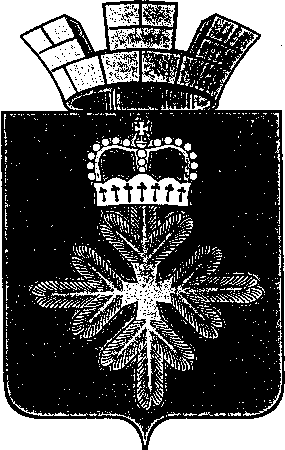 ПОСТАНОВЛЕНИЕАДМИНИСТРАЦИИ ГОРОДСКОГО ОКРУГА ПЕЛЫМВ соответствии с Федеральным законом от 29.12.2012 № 273-ФЗ «Об образовании в Российской Федерации», приказом Министерства образования  и науки Российской Федерации от 20.10.2017 № 1025 «О проведении мониторинга качества образования», Законом Свердловской области от 15.07.2013 № 78-ОЗ «Об образовании в Свердловской области», приказом Министерства общего и профессионального образования Свердловской области от 24.10.2017 № 338-И «Об утверждении графика проведения мероприятий по оценке качества подготовки обучающихся и реализации образовательных программ на территории Свердловской области в 2017/2018 учебном году» (с изменениями от 16.01.2018 № 1-И), администрация городского округа ПелымПОСТАНОВЛЯЕТ:1. Провести Всероссийские проверочные работы (далее – ВПР) в 4, 5, 6, 10 и 11 классах в 2017/2018 учебном году в муниципальных общеобразовательных учреждениях:Муниципальное казенное общеобразовательное учреждение средняя общеобразовательная школа № 1 п. Пелым;Муниципальное казенное общеобразовательное учреждение средняя общеобразовательная школа № 2 п. Атымья.2. Утвердить график проведения Всероссийских проверочных работ в 4, 5, 6, 10 и 11 классах 2017/2018  в учебном году в муниципальных общеобразовательных учреждениях на территории городско округа Пелым (прилагается).3. Директорам общеобразовательных учреждений (Т.А.Смирнова, Л.А Полывода):	1) организовать проведение ВПР в 4, 5, 6, 10 и 11 классах в 2017/2018 учебном году, в соответствии с графиком проведения ВПР;2) назначить ответственных за проведение ВПР в учреждении; 3) назначить ответственных за выкладку Всероссийских проверочных работ на сервер общеобразовательного учреждения;4) проинформировать учащихся и родителей (законных представителей) о сроках и порядке проведения ВПР в учебном году. 3. Возложить ответственность за подготовку и проведение ВПР на территории городского округа Пелым на ведущего специалиста отдела образования культуры, спорта и по делам молодежи администрации городского округа Пелым Сорокину Ольгу Владимировну, муниципального координатора ВПР. 4. Настоящее постановление опубликовать в информационной газете «Пелымский вестник» и разместить  на официальном сайте городского округа Пелым в сети «Интернет».5. Контроль исполнения настоящего постановления возложить на заместителя главы администрации городского округа Пелым А.А. Пелевину. Глава городского округа Пелым                                                             Ш.Т. АлиевПриложение № 1 к постановлению         от 13.03.2018 № 75ГРАФИК проведения Всероссийских проверочных работ в 4, 5, 6, 10 и 11 классах в 2017/2018 учебного года в муниципальных казенных общеобразовательных учреждениях городского округа Пелым  Каждое общеобразовательное учреждение может выбрать проведение всероссийских проверочных работ в 10 классе либо в 11 классе в зависимости от учебного плана общеобразовательного учреждения.от 13.03.2018 № 75п. ПелымОб организации и проведении Всероссийских проверочных работ в 4, 5, 6, 10 и 11 классах в 2017/2018 учебном году в муниципальных общеобразовательных учреждениях городского округа Пелым КлассДата проведенияНазвание предметаОтветственный417,19 апреляРусский языкСмирновой Т.А.Полывода Л.А.424 апреляМатематика Смирновой Т.А.Полывода Л.А.426 апреляОкружающий мирСмирновой Т.А.Полывода Л.А.517 апреляРусский языкСмирновой Т.А.Полывода Л.А.519 апреляМатематикаСмирновой Т.А.Полывода Л.А.524 апреляИсторияСмирновой Т.А.Полывода Л.А.526 апреляБиологияСмирновой Т.А.Полывода Л.А.618 апреляМатематика (апробация)Смирновой Т.А.Полывода Л.А.620 апреля Биология (апробация)Смирновой Т.А.Полывода Л.А.625 апреляРусский язык (апробация)Смирновой Т.А.Полывода Л.А.627 апреляГеография (апробация)Смирновой Т.А.Полывода Л.А.611 маяОбществознание (апробация)Смирновой Т.А.Полывода Л.А.615 маяИстория (апробация)Смирновой Т.А.Полывода Л.А.1003 апреляГеографияСмирновой Т.А.Полывода Л.А.1120 мартаИностранный язык (письм.)Полывода Л.А.1121 мартаИсторияПолывода Л.А.1103 апреляГеографияПолывода Л.А.1105 апреляХимияСмирновой Т.А.Полывода Л.А.1110 апреляФизикаПолывода Л.А.1112 апреляБиологияПолывода Л.А.